PROFITTI E PERDITE SEMPLICI         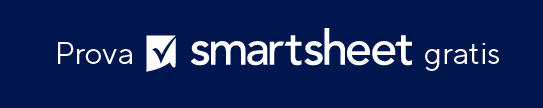 MODELLO DI ATTESTAZIONEIl modello inizia a pagina 2. 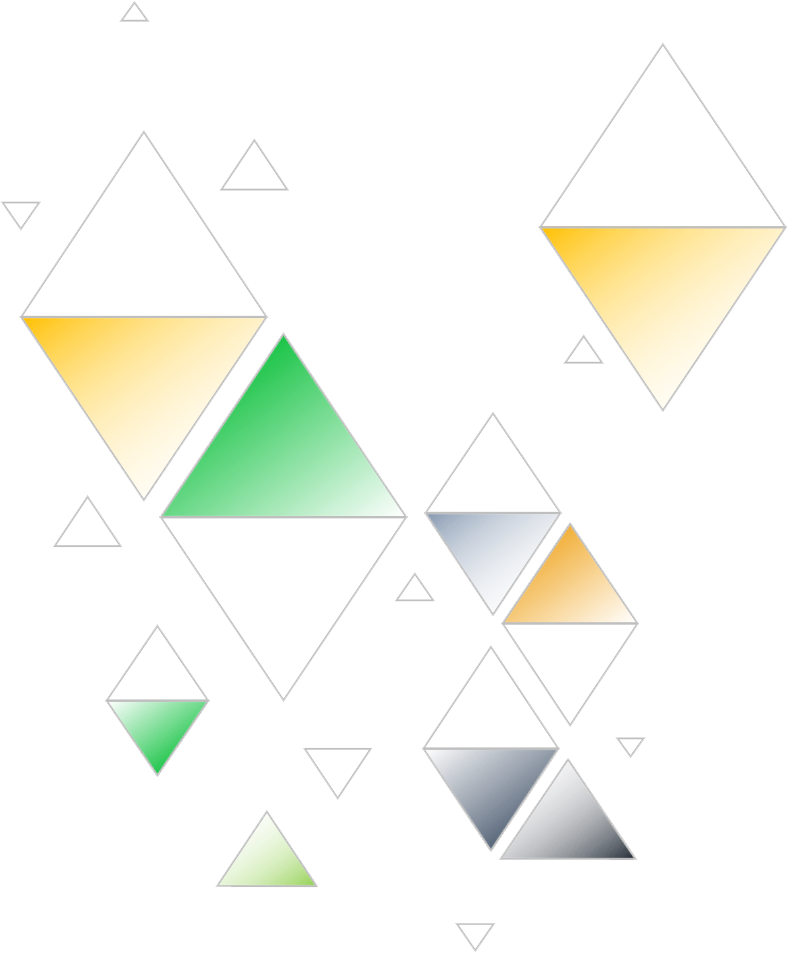 ATTESTAZIONE PERDITE E PROFITTINOME DELLA SOCIETÀPERIODO DI RIFERIMENTO DELL'ATTESTAZIONEPERIODO DI RIFERIMENTO DELL'ATTESTAZIONEPERIODO DI RIFERIMENTO DELL'ATTESTAZIONEDATA DI INIZIODATA DI FINE00/00/0000a00/00/0000RICAVISPESESPESESPESEComprese le detrazioni per resi e scontiComprese le detrazioni per resi e scontiComprese le detrazioni per resi e scontiSalari e beneficiSalari e beneficiRicavi di venditaRicavi di venditaAffitto / MutuoAffitto / MutuoAltre entrateAltre entrateUtenzeUtenzeFATTURATO LORDOFATTURATO LORDOForniture per ufficioForniture per ufficioInternet e telefonoInternet e telefonoViaggioViaggioCOSTO DELLA MERCE VENDUTACOSTO DELLA MERCE VENDUTACOSTO DELLA MERCE VENDUTAAssicurazioneAssicurazioneCOGSCOGSInteresseInteresseTOTALE CoGSTOTALE CoGSAmmortamentoAmmortamentoTasseTassePROFITTO LORDOAltre speseAltre speseFatturato lordo meno COGSFatturato lordo meno COGSSPESE TOTALISPESE TOTALIUTILE NETTOProfitto lordo meno Spese totaliProfitto lordo meno Spese totaliProfitto lordo meno Spese totaliProfitto lordo meno Spese totaliProfitto lordo meno Spese totaliProfitto lordo meno Spese totaliDICHIARAZIONE DI NON RESPONSABILITÀQualsiasi articolo, modello o informazione sono forniti da Smartsheet sul sito web solo come riferimento. Pur adoperandoci a mantenere le informazioni aggiornate e corrette, non offriamo alcuna garanzia o dichiarazione di alcun tipo, esplicita o implicita, relativamente alla completezza, l’accuratezza, l’affidabilità, l’idoneità o la disponibilità rispetto al sito web o le informazioni, gli articoli, i modelli o della relativa grafica contenuti nel sito. Qualsiasi affidamento si faccia su tali informazioni, è pertanto strettamente a proprio rischio.